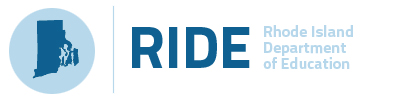 Rhode Island Comprehensive Birth-Pre-KLiteracy Grant ApplicationImportant DatesMay 12, 2020: Birth-Pre-K CLSD RFP Re-released June 12, 2020: Applications are due by 5:00 pm and should be submitted electronically to RIPre-K@ride.ri.gov.Proposals must have all appropriate signatures and required components to be considered complete. ***All grant information, guidance, FAQ and pre-recorded webinars can be found on the CLSD page on the RIDE website or accessed here CLSD Informational PageRhode Island Comprehensive Literacy Grant Application1 Application Information LEA/Program Name:   Application Grade/Age Span:Please check the box indicating the age/grade span for this grant application.  Separate applications must be submitted for each age/grade span application.      Birth to Pre–KindergartenGrant Application Contact Information CLSD Impact Study ParticipationPlease indicate your LEA’s willingness to participate in the CLSD Impact Study by checking the appropriate box.  If we are selected to receive a CLSD grant:     Our LEA will participate in the CLSD Impact Study and receive up to $15,000 for each participating elementary school. The elementary schools we will include in the impact study are:Name of Elementary School 1______________________________________________Name of Elementary School 2______________________________________________Name of Elementary School 3______________________________________________Name of Elementary School 4______________________________________________continue as needed______________________________________________________     Our LEA will not commit to participating in the CLSD Impact Study. 2 Needs Analysis Summary (suggested 2-3 pages) Please write a summary of the methodology and results of the Needs Analysis. Include the data collected and methods of analysis and interpretation. Data visualization, as well as text, are welcomed.  Please attach a copy of the completed Literacy Needs Assessment within the application. 3 Scope of Work (2-3 pages)Referencing completed Needs Analysis directly, with citations, articulate the expectations and implementation of the required Level One Activities and the selected Level Two Activities. Include:Major milestones and goalsConnection between the work and the Needs AnalysisAll proposed Level One and Level Two ActivitiesSchools and grades to be impacted by the workNumber of and role of educators involved in the proposed workPlan for data collection and sharing data with RIDE4	Work PlanMonth by month plan for Year One of work Quarterly plan of work for Years 2 -4 Include all high level activities, staff, and monthly dates. Include all detailed activities, deliverables, staff and dates. NOTE: Table below is an example. Add/subtract rows as necessary or use other table that meets above requirements. 5 Demonstrated Capacity Explain, using concrete examples, how the work will be supported, and by whom, during the funded period of time. Specifically, who will be involved, their capacity and leadership and how they were selected by the program/district and/or community. Identify the key project staff for the grant including project lead, project manager, team staff, and support staff.  Indicate the FTE for each that will be allocated to this project. 6 Leadership and Stakeholder Commitment We, the below signed, agree to participate in the articulated CLSD project. We acknowledge the aforementioned time commitment through the life of the grant and are committed to the successful completion of this work within the timeframe allotted.  We will work with RIDE and evaluators to monitor progress towards project goals and upon award, will sign a Data Sharing and Monitoring MOU between with RIDE. LEA and principal commitment and signatures are required at the time of application.  Educator signatures will be required prior to award.  Required Signatures: (Add rows as necessary) ________________________________________________        		____________________ Superintendent/Head of School	Name					                Date________________________________________________       ________________            ______________ Project Lead Name					                      Title		          Date________________________________________________        		____________________ Participating Principal Name						                Date________________________________________________        		____________________ Participating Principal Name						                Date7 Budget and Budget NarrativeBudget Narrative: For each cost category within the proposed budget, provide an explanation of how grant funds and any other local or federal funds will be used; include a rationale for how the funds are reasonable and sufficient to achieve the grant outcomes.  Please include a cost basis for each category that resembles a mathematical equation when possible.The LEA/Community-Based Organization estimates that its budget for work to be performed under this Agreement is as follows:	It is understood and agreed that the amounts indicated above for the several line items are estimates of expenditures to be incurred by the LEA on behalf of this Agreement and to be claimed by the LEA for reimbursement under this Agreement.  It is further understood and agreed that actual expenditures may vary from the estimates set forth above and that such variations shall not in themselves be cause for disallowance of reimbursement by RIDE; provided, however, that the LEA shall notify the grant officer of the variance and obtain pre-approval, in writing; and provided further that unless permission of the contract officer shall have been obtained in advance, no expenditure shall be claimed by the LEA for reimbursement by RIDE under this Agreement if such expenditure shall have been incurred in a line item category not listed above.  Transfer of funds between categories requires prior written approval by RIDE.  In no event shall the total amount of reimbursement claimed by the vendor under this agreement exceed the total approved contract amount.  * Attach a copy of the approved indirect cost documentationBUDGET DETAIL SHEET *FISCAL YEAR 2021EMPLOYEE COMPENSATION AND EMPLOYEE BENEFITS (51000 and 52000)PROFESSIONAL AND TECHNICAL SERVICES (53000)PROPERTY SERVICES (54000)OTHER PURCHASED SERVICES (55000)SUPPLIES AND MATERIALS (56000) PROPERTY AND EQUIPMENT (57000)INDIRECT COSTS (60000)										Total		$	* Please include a detail budget sheet for each state fiscal year (July 1st – June 30th)** Please round hourly rates to the nearest whole dollar and ensure there are no rounding differences with the extended totals.*** Reimbursement for travel within the continental United States is limited to the per diem rates established by the General Services Administration (GSA).  Per Diem rates are posted at www.gsa.gov/perdiem.BUDGET DETAIL SHEET *FISCAL YEAR 2021EMPLOYEE COMPENSATION AND EMPLOYEE BENEFITS (51000 and 52000)PROFESSIONAL AND TECHNICAL SERVICES (53000)PROPERTY SERVICES (54000)OTHER PURCHASED SERVICES (55000)SUPPLIES AND MATERIALS (56000) PROPERTY AND EQUIPMENT (57000)INDIRECT COSTS (60000)										Total		$	* Please include a detail budget sheet for each state fiscal year (July 1st – June 30th)** Please round hourly rates to the nearest whole dollar and ensure there are no rounding differences with the extended totals.*** Reimbursement for travel within the continental United States is limited to the per diem rates established by the General Services Administration (GSA).  Per Diem rates are posted at www.gsa.gov/perdiem.BUDGET DETAIL SHEET *FISCAL YEAR 2022EMPLOYEE COMPENSATION AND EMPLOYEE BENEFITS (51000 and 52000)PROFESSIONAL AND TECHNICAL SERVICES (53000)PROPERTY SERVICES (54000)OTHER PURCHASED SERVICES (55000)SUPPLIES AND MATERIALS (56000) PROPERTY AND EQUIPMENT (57000)INDIRECT COSTS (60000)										Total		$	* Please include a detail budget sheet for each state fiscal year (July 1st – June 30th)** Please round hourly rates to the nearest whole dollar and ensure there are no rounding differences with the extended totals.*** Reimbursement for travel within the continental United States is limited to the per diem rates established by the General Services Administration (GSA).  Per Diem rates are posted at www.gsa.gov/perdiem.BUDGET DETAIL SHEET *FISCAL YEAR 2023EMPLOYEE COMPENSATION AND EMPLOYEE BENEFITS (51000 and 52000)PROFESSIONAL AND TECHNICAL SERVICES (53000)PROPERTY SERVICES (54000)OTHER PURCHASED SERVICES (55000)SUPPLIES AND MATERIALS (56000) PROPERTY AND EQUIPMENT (57000)INDIRECT COSTS (60000)										Total		$	* Please include a detail budget sheet for each state fiscal year (July 1st – June 30th)** Please round hourly rates to the nearest whole dollar and ensure there are no rounding differences with the extended totals.*** Reimbursement for travel within the continental United States is limited to the per diem rates established by the General Services Administration (GSA).  Per Diem rates are posted at www.gsa.gov/perdiem.BUDGET DETAIL SHEET *FISCAL YEAR 2024EMPLOYEE COMPENSATION AND EMPLOYEE BENEFITS (51000 and 52000)PROFESSIONAL AND TECHNICAL SERVICES (53000)PROPERTY SERVICES (54000)OTHER PURCHASED SERVICES (55000)SUPPLIES AND MATERIALS (56000) PROPERTY AND EQUIPMENT (57000)INDIRECT COSTS (60000)										Total		$	* Please include a detail budget sheet for each state fiscal year (July 1st – June 30th)** Please round hourly rates to the nearest whole dollar and ensure there are no rounding differences with the extended totals.*** Reimbursement for travel within the continental United States is limited to the per diem rates established by the General Services Administration (GSA).  Per Diem rates are posted at www.gsa.gov/perdiem.Primary ContactTitleMailing Address Phone FaxEmail Deliverable Date Person/People Responsible Expense CategoryEstimated ExpendituresEstimated ExpendituresEstimated ExpendituresEstimated ExpendituresEstimated ExpendituresEstimated ExpendituresFY217/1/20-9/30/20FY2110/1/20-6/30/21FY22FY23FY24Total1.  Salaries0000002.  Fringe Benefits (52000)0000003.  Professional and Technical Services (53000)0000004.  Property Services (Facility Rental/Maintenance) (54000)0000005.  Other Purchased Services (55000)0000006.  Supplies and Materials (56000)0000007.  Property and Equipment (57000)0000008.    Indirect Costs (60000)000000Subtotal000000Indirect Cost *000000TOTAL000000NAMEPOSITIONFTEEMPLOYEE COMPENSATION   (51000)EMPLOYEE BENEFITS          (52000)TOTAL CATEGORYITEM DESCRIPTIONTOTAL $TOTAL $EXPENSE CATEGORYDESCRIPTIONTOTALBuilding Rent/Lease/MortgageBuilding MaintenanceTelephone/Internet ServicesTOTALCATEGORYITEM DESCRIPTIONTOTAL $Travel Property InsuranceTOTAL $ CATEGORYITEM DESCRIPTIONTOTAL $Educational MaterialsProgram Supplies Subscriptions and DuesUtilities (Gas, Oil, Electricity)TOTAL$CATEGORYITEM DESCRIPTIONTOTAL $Furniture and FixturesEquipment TOTAL $ CATEGORYITEM DESCRIPTIONTOTAL $TOTAL $ NAMEPOSITIONFTEEMPLOYEE COMPENSATION   (51000)EMPLOYEE BENEFITS          (52000)TOTAL CATEGORYITEM DESCRIPTIONTOTAL $TOTAL $EXPENSE CATEGORYDESCRIPTIONTOTALBuilding Rent/Lease/MortgageBuilding MaintenanceTelephone/Internet ServicesTOTALCATEGORYITEM DESCRIPTIONTOTAL $Travel Property InsuranceTOTAL $ CATEGORYITEM DESCRIPTIONTOTAL $Educational MaterialsProgram Supplies Subscriptions and DuesUtilities (Gas, Oil, Electricity)TOTAL$CATEGORYITEM DESCRIPTIONTOTAL $Furniture and FixturesEquipment TOTAL $ CATEGORYITEM DESCRIPTIONTOTAL $TOTAL $ NAMEPOSITIONFTEEMPLOYEE COMPENSATION   (51000)EMPLOYEE BENEFITS          (52000)TOTAL CATEGORYITEM DESCRIPTIONTOTAL $TOTAL $EXPENSE CATEGORYDESCRIPTIONTOTALBuilding Rent/Lease/MortgageBuilding MaintenanceTelephone/Internet ServicesTOTALCATEGORYITEM DESCRIPTIONTOTAL $Travel Property InsuranceTOTAL $ CATEGORYITEM DESCRIPTIONTOTAL $Educational MaterialsProgram Supplies Subscriptions and DuesUtilities (Gas, Oil, Electricity)TOTAL$CATEGORYITEM DESCRIPTIONTOTAL $Furniture and FixturesEquipment TOTAL $ CATEGORYITEM DESCRIPTIONTOTAL $TOTAL $ NAMEPOSITIONFTEEMPLOYEE COMPENSATION   (51000)EMPLOYEE BENEFITS          (52000)TOTAL CATEGORYITEM DESCRIPTIONTOTAL $TOTAL $EXPENSE CATEGORYDESCRIPTIONTOTALBuilding Rent/Lease/MortgageBuilding MaintenanceTelephone/Internet ServicesTOTALCATEGORYITEM DESCRIPTIONTOTAL $Travel Property InsuranceTOTAL $ CATEGORYITEM DESCRIPTIONTOTAL $Educational MaterialsProgram Supplies Subscriptions and DuesUtilities (Gas, Oil, Electricity)TOTAL$CATEGORYITEM DESCRIPTIONTOTAL $Furniture and FixturesEquipment TOTAL $ CATEGORYITEM DESCRIPTIONTOTAL $TOTAL $ NAMEPOSITIONFTEEMPLOYEE COMPENSATION   (51000)EMPLOYEE BENEFITS          (52000)TOTAL CATEGORYITEM DESCRIPTIONTOTAL $TOTAL $EXPENSE CATEGORYDESCRIPTIONTOTALBuilding Rent/Lease/MortgageBuilding MaintenanceTelephone/Internet ServicesTOTALCATEGORYITEM DESCRIPTIONTOTAL $Travel Property InsuranceTOTAL $ CATEGORYITEM DESCRIPTIONTOTAL $Educational MaterialsProgram Supplies Subscriptions and DuesUtilities (Gas, Oil, Electricity)TOTAL$CATEGORYITEM DESCRIPTIONTOTAL $Furniture and FixturesEquipment TOTAL $ CATEGORYITEM DESCRIPTIONTOTAL $TOTAL $ 